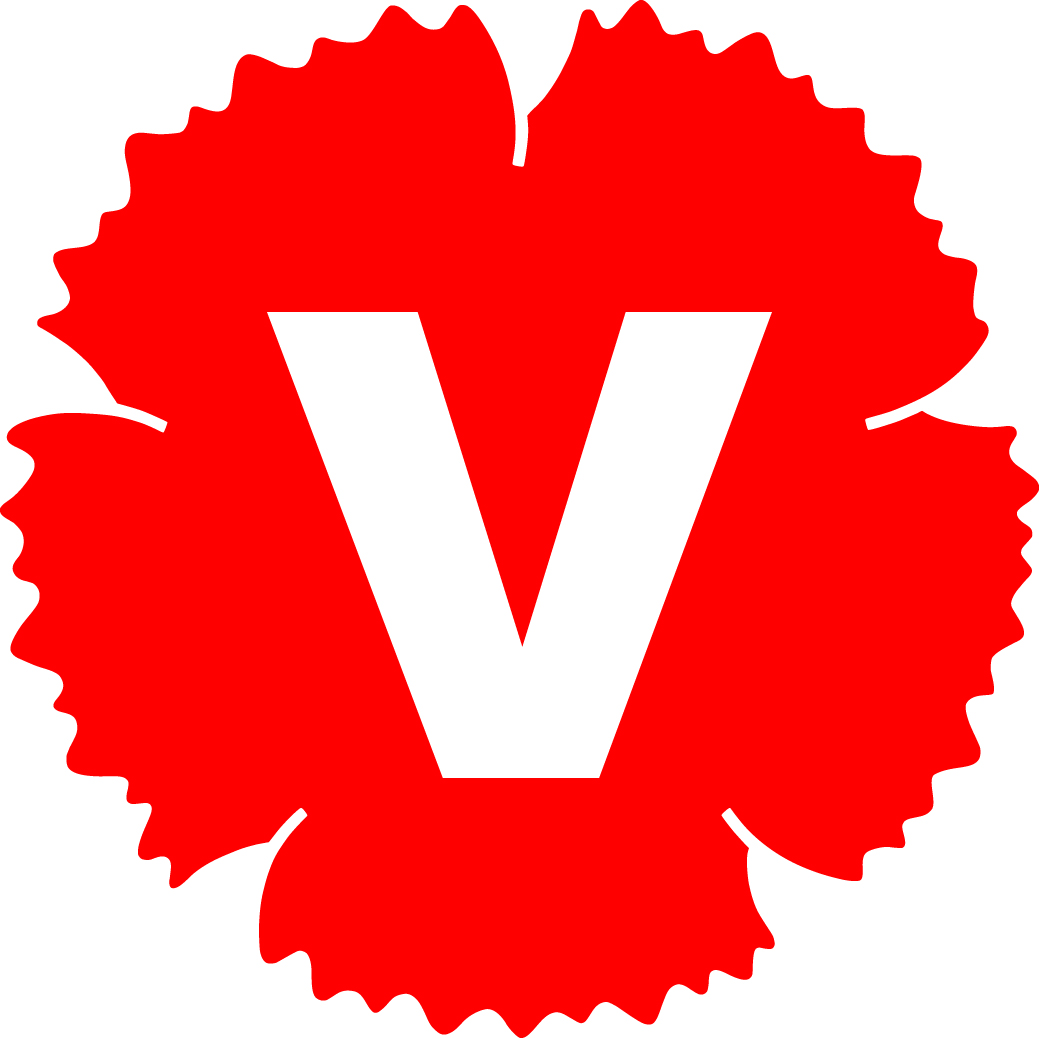 Motion 2022-04-12Det bästa för barnenDet är viktigt att Västra Götaland har ett hållbart barnrättsarbete och att detta synsätt genomsyrar beslutsfattande på alla nivåer. Att ha ett tydligt barnrättsperspektiv är inte enbart ett ansvar på förvaltningsnivå.  Vi menar att även vi politiker har ansvar över att se till att reflektera över om de beslut vi fattar gynnar barnen och är det bästa för deras framtid. Barnkonventionen är nu lag och det innebär att barnens bästa ska beaktas vid alla beslut som rör dem och vi anser att det bör inkludera samtliga beslut som vi i politiken fattar i olika parlamentariska sammanhang, oavsett vad ärendet berör. Det kan göras genom en enkel barnchecklista som används i alla ärenden, för att alltid reflektera över barnperspektivet. Sen kan förslaget fördjupas i en barnkonsekvensanalys i de fall man ser att barn och unga berörs av förslaget. Vänsterpartiet vill av denna anledning att en barnchecklista görs inför samtliga beslut som fattas inom politiken, oavsett vad ärendet gäller, och då eventuellt fördjupas i en barnkonsekvensanalys.  I vissa regioner och kommuner används en checklista för att tänka till kring om beslutet som ska fattas påverkar barn och deras framtid. Vi menar att detta är ett arbetssätt som Västra Götalandsregionen ska implementera. Vid varje utredning ska tjänstpersoner fundera över om beslutet som är på väg att fattas berör barn och ungdomar direkt eller indirekt? Om svaret blir ja, svaras på följdfrågor som exempelvis: Vilka barn eller ungdomar berörs av detta beslut? Innebär beslutet att barn och ungdomars bästa sätts i främsta rummet? Innebär beslutet att barns och ungdomars sociala, ekonomiska och kulturella rättigheter beaktas? Innebär beslutet att barns och ungdomars rätt till god hälsa och utveckling beaktas?Har barn och ungdomar fått möjlighet att uttrycka sin mening? Har särskild hänsyn tagits till behov hos barn och ungdomar med funktionsnedsättning?Svaren på dessa frågor ska följa med underlag som går till politiken för beslut och med detta har politiken och förvaltningen fått en tydligare bild över hur vi olika sätt påverkar barns och ungdomars framtid. Vänsterpartiet föreslår Att det inför samtliga beslut i parlamentariska sammanhang finns med en barnchecklista som fördjupas i en barnkonsekvensanalys när det föranleds av barnchecklistanCarina Örgård (V)